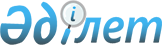 Об установлении ограничительных мероприятий на территории села Новомарковка Ерейментауского района
					
			Утративший силу
			
			
		
					Решение акима села Новомарковка Ерейментауского района Акмолинской области от 6 апреля 2015 года № 3. Зарегистрировано Департаментом юстиции Акмолинской области 17 апреля 2015 года № 4754. Утратило силу решением акима села Новомарковка Ерейментауского района Акмолинской области от 1 июля 2015 года № 5      Сноска. Утратило силу решением акима села Новомарковка Ерейментауского района Акмолинской области от 01.07.2015 № 5 (вступает в силу и вводится в действие со дня подписания).      Примечание РЦПИ.

      В тексте документа сохранена пунктуация и орфография оригинала.

      В соответствии с подпунктом 7) статьи 10-1, Закона Республики Казахстан от 10 июля 2002 года «О ветеринарии», на основании представления главного государственного ветеринарно-санитарного инспектора Ерейментауского района от 6 апреля 2015 года № 01-24-148, аким Новомарковского сельского округа РЕШИЛ:



      1. Установить ограничительные мероприятия на отгонном участке Коментерн, села Новомарковка, Ерейментауского района, в связи с установлением бешенство лошади.



      2. Контроль за исполнением настоящего решения оставляю за собой.



      3. Настоящее решение вступает в силу со дня государственной регистрации в Департаменте юстиции Акмолинской области и вводится в действие со дня официального опубликования.      Аким села Новомарковка                     Самойленко Г.И.
					© 2012. РГП на ПХВ «Институт законодательства и правовой информации Республики Казахстан» Министерства юстиции Республики Казахстан
				